Резюме                                                                                             Әбдісамат Айдана Әбдіхамитқызы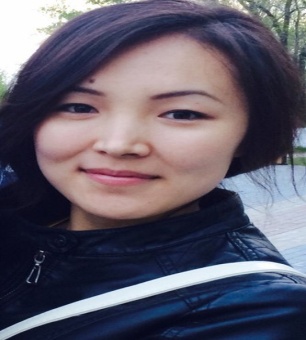 Дата рождения25 июля 1994 годаАдрес проживанияКонтактные данныег. Караганда, ул Ермекова 106/1 кв.74+7778 713 75 63Семейное положениеЦельНе замужемНайти работу по специальности с дальнейшей перспективой ростаОбразование(2001 - 2012)(2012 - 2016) ОКО, Сайрам р-н.,село Отемис, СОШ им. «Абая » №38Карагандинский государственный технический университет, Горный факультет,ПЭиХ. Специальность: «Обогащение полезных ископаемых». г.Караганда. Опыт работы (включая прохождение практики)Прохождение практики:02.06.14 – 02.07.14  Учебно-ознакомительная практика на территории  ЦОФ «Восточная».10.07.14 – 31.08.14  Учебно-ознакомительная практика на территории  ЦОФ «Восточная».ЯзыкиКазахский –родной, Русский – в совершенстве.Компьютеные навыкиMS Office (Word, Excel, PowerPoint, Access), Logo! Soft Comfort, Visual Basic, SIMATIC STEP7, IsaGRAF, Genesis32,TRACE MODE 6,  AutoCAD, КОМПАС-3D, CorelDRAW, MS Visual С++, MPLAB, Matlab, MVTU.                  Личностные качестваответственность, обучаемость, пунктуальность, целеустремленность, нацеленность на результат.